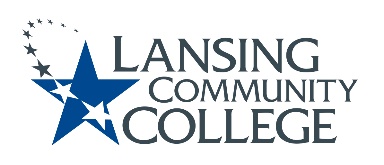 AGENDA: Committee for Assessing Student LearningFriday, January 13, 2023, 12:30 – 2pm, via WebexApproval of the 1/13/23 AgendaApproval of the 12/02/22 MinutesDebrief CTE PA Days – Thursday January 5, 2023Discuss how CASL engages with Senate in future?Do we want to be more active with Senate as a committee?If yes what are our goals with that activity?Possible college-wide research project?ELO discussion follow-upWhat does CASL need from Senate?Question to group: Does CASL want to create a CTE Spring 2023 Workshop?Perhaps a subcommittee could be formed to apply and create workshop over an assessment topic they feel strongly about?Submission deadline: Friday, February 3, 2023Link for Workshop found in latest STAR NewsletterProfessional Development and Collaboration Opportunities follow-up From previous agenda, discussion of CASL members shared ideasBeginning discussions with other campus partners such as CTE and eLearning?Possible Dynamic CASL Website?Future agenda itemsPossible anonymous survey of Senate membersAdjournNext meeting Friday January 27, 2023  from 12:30 – 2pm, via WebexLansing Community College is an equal opportunity, educational institution/employer.